Organizator:Zagrebački maslinarski institut , Augusta Šenoe 37, Mala Gorica, 10431 Sveta Nedjeljawww.zagreboliveinstitute.hrPRIJAVA/UGOVOR   ZA SUDJELOVANJE NA3.FESTIVALU MASLINA U ZAGREBU 2018.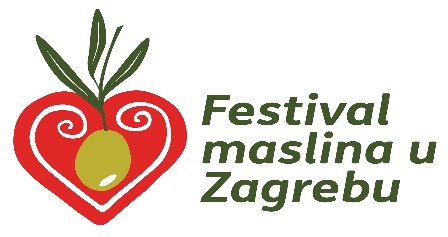 Kratki opis izlagača (za katalog ):ZAKUP IZLOŽBENOG PROSTORA Dodatne usluge:NARUDŽBA : Zakup izložbenog prostora kn: 		__________________ Dodatne usluge kn : 		__________________	_Dodatne usluge kn  : 		__________________		_Ukupno kn (s PDV-om): __: 		__________________		_Potpisom ove prijave potvrđujemo svoje sudjelovanje na sajmu i prihvaćamo uvjete i cijenu organizatora, kao i sve navedene uvjete izlaganja.U _		_______________ ,dana 		_______________Potpis odgovorne osobe :		__________________	Naručeni iznos za izlaganje uplatiti na žiro račun Zagrebački maslinarski institut: .     Augusta Šenoe 37, Mala Gorica, 10431 Sveta NedjeljaIBAN: HR8224840081105771810, model HR99 Svrha doznake : Nastup na 3.Festivalu maslina – izlagač xy_Molimo, prijavu pošaljete obavezno sa kopijom uplatnice i proslijedite putem e-maila na info@zagreboliveinstitute.hr  ili na adresu Udruge do 5.veljače 2018.g. Za dodatne mogućnosti izlaganja, te pitanja vezana uz prodajnu izložbu, molim Vas obratite se :g. Renatu Balenu, 
Tel.: 098 383 007, E-mail: renbalen1@gmail.com ili gđi Jacinti Vuković na: Tel.: 098 463 785, E-mail: jacinta.vukovic@synovia-solutions.comViše informacija kao i naknadne obavijesti o Festivalu možete pronaći na  www.zagreboliveinstitute.hr. Za sva dodatna pitanja slobodno nam se obratite na info@zagreboliveinstitute.hr ili na adresu udruge. Radi velikog interesa molimo Vas da nam što ranije vratite popunjene prijavnice iz privitka  i pošaljete putem e-mail ili pošte na adresu Udruge ,kako bismo Vam mogli osigurati prostor za izlaganje.Prijave pristigle nakon 5. veljače 2018.g., nažalost nećemo moći prihvatiti.Naziv izlagača (Obrt, OPG, Poduzeće) , natpis na štandu:Adresa :OIB ili MB:Kontakt telefon:Kontakt e.mail:Osoba za kontakt: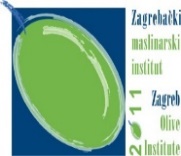 ZAGREBAČKI MASLINARSKI INSTITUTAugusta Šenoe 37,Mala Gorica, 10431 Sv. Nedjeljainfo@zagreboliveinstitute.hrwww.zagreboliveinstitute.hr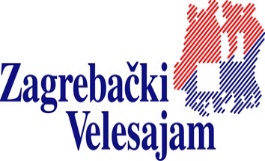     Zagrebački holding d.o.o.    Podružnica Zagrebački velesajam    Avenija Dubrovnik 15, 10020 Zagreb     www.zv.hrCijena u kn (uključen PDV)Centralni dio Kongresnog Centra - štandovi m2, 2 karte za večeru5.600,00 kn/ štand Centralni dio Kongresnog Centra : štandovi  6 m2, 1 karta za večeru4.200,00 kn/štand Kongresni centar – štandovi 6 m22.100,00 kn/štand Otvoreni prostor 100 m2 i štand 6 m2, 2 karte za večeru15.000,00 kn  Svečana večera (24.2.2018) 200 kn/osobiZakup dodatnog prostora – centralni dio 1.400,00 kn /2 m2Zakup dodatnog prostora – Kongresni centar700,00 kn /2 m2Sponzorirano predavanje 2.000,00 kn /20minOglašavaje na stranici Festivala 1.000,00 kn /1 mjesecZAGREBAČKI MASLINARSKI INSTITUTAugusta Šenoe 37,Mala Gorica, 10431 Sv. Nedjeljainfo@zagreboliveinstitute.hrwww.zagreboliveinstitute.hr    Zagrebački holding d.o.o.    Podružnica Zagrebački velesajam    Avenija Dubrovnik 15, 10020 Zagreb     www.zv.hr